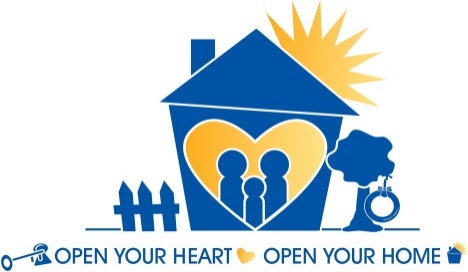 Become a Resource Parent today! If you are interested in learning more, please come to one of our informational orientations.This orientation is a requirement for the Resource Family Approval process.Please make arrangements to attend only one session. The Orientation is for adults only.No appointment is necessary.Orientation Location: West Fresno Regional Center142 E. California Avenue, Fresno, CA 93706(On the South West corner of California & Walnut)English Orientation: Room #207  / Spanish Orientation: Room #214Questions?Call the Fresno County Resource Family Support unit at1 (877) 533-KIDS   (5437)2011 Fresno St., Fresno, CA  93721Please check our Websites at:http://www.co.fresno.ca.us/DepartmentPage.aspx?id=47047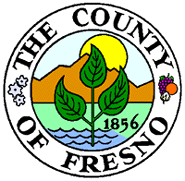 http://www.fresnoresourcefamilies.orgfor more information and updates.Dates of OrientationSession #1Session #2Monday, November 5, 20189:00am - 10:30am11:00am - 12:30pmMonday, November 19, 20185:30pm - 7:00pm7:30pm - 9:00pmMonday, December 10, 20189:00am - 10:30am11:00am - 12:30pmMonday, January 14,  20199:00am - 10:30am11:00am - 12:30pmMonday, January 28, 20195:30pm - 7:00pm7:30pm - 9:00pmMonday, February 11, 20199:00am - 10:30am11:00am - 12:30pmMonday, February 25, 20195:30pm - 7:00pm7:30pm - 9:00pmMonday, March 11, 20199:00am - 10:30am11:00am - 12:30pmMonday, March 25, 20195:30pm - 7:00pm7:30pm - 9:00pmMonday, April 8, 20199:00am - 10:30am11:00am - 12:30pmMonday, April 22, 20195:30pm - 7:00pm7:30pm - 9:00pmMonday, May13 , 20199:00am - 10:30am11:00am - 12:30pm__Monday, May 20, 2019---5:30pm ~7:00pm--7:30pm - 9:00pm- Monday, June  10, 20199:00am - 10:30am11:00am - 12:30pmMonday, June 24, 20195:30pm - 7:00pm7:30pm - 9:00pmMonday, July 8, 20199:00am - 10:30am11:00am - 12:30pmMonday, July 22, 20195:30pm - 7:00pm7:30pm -  9:00pmMonday, August 12, 20199:00am - 10:30am11:00am - 12:30pmMonday, August 26, 20195:30pm - 7:00pm7:30pm -  9:00pmMonday, September 9, 20199:00am - 10:30am11:00am - 12:30pmMonday, September 23, 20195:30pm - 7:00pm7:30pm - 9:00pmMonday, October 14, 20199:00am - 10:30am11:00am - 12:30pmMonday, October 28, 20195:30pm - 7:00pm7:30pm - 9:00pmMonday, November 4, 20199:00am ~ 10:30am11:00am  - 12:30pmMonday, November 25, 20195:30pm - 7:00pm7:30pm - 9:00pmMonday, December 9, 20199:00am - 10:30am11:00am - 12:30pm